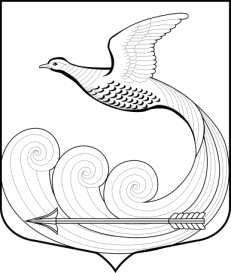 СОВЕТ ДЕПУТАТОВМуниципального образования Кипенское сельское поселение муниципального образования Ломоносовского муниципального района Ленинградской областиЧетвертого созываРЕШЕНИЕ № 7д. Кипень 									28  февраля  2023г. «Об утверждении отчёта о результатахдеятельности главы МО Кипенскоесельское поселение Ломоносовский муниципальныйрайон Ленинградской области за 2022 год»В соответствии с Федеральным законом № 131-03 от 06.10.2003 г. «Об общих принципах организации местного самоуправления в РФ» ,Уставом МО Кипенское сельское поселение, Совет депутатов муниципального образования Кипенское сельское поселение Ломоносовского муниципального района Ленинградской области решил:1. Утвердить отчёт о результатах деятельности главы МО Кипенское сельское поселение Ломоносовского муниципального района Ленинградской области за 2022 год.2. Признать удовлетворительно деятельность главы МО Кипенское сельское поселение Ломоносовского муниципального района Ленинградской области за 2020год.3. Опубликовать (обнародовать) настоящее решение на официальном сайте МО Кипенское сельское поселение Ломоносовского муниципального района Ленинградской области в информационно-телекоммуникационной сети Интернет кипенское.рф.4. Решение вступает в законную силу после его официального опубликования (обнародования).Председатель совета депутатов МО Кипенское сельское поселение                                        		 	М. В. Кюне